Приложение № 17 към заповед № РД-06-37/24.09.2021 г.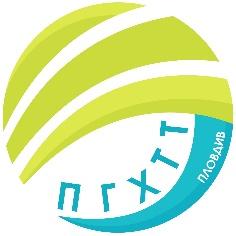 ПРОФЕСИОНАЛНА ГИМНАЗИЯ ПО ХРАНИТЕЛНИ ТЕХНОЛОГИИ ИТЕХНИКА – ГР. ПЛОВДИВe- mail: pghtt_plov@pghtt.net, http://pghtt.net/гр. Пловдив 4003, бул. „Васил Априлов” № 156, Директор: 032/95-28-38, Секретар: 032/95-50-18,   Клас Х БГРАФИК ЗА КЛАСНИ И КОНТРОЛНИ РАБОТИI СРОК НА 2021/2022 УЧЕБНА ГОДИНАинж. Людмила Ганчева,директор на ПГ по хранителни технологии и техника – гр. Пловдив	Учебен предметСептемвриОктомвриНоемвриДекемвриЯнуари	Учебен предметдата/часдата/часдата/часдата/часдата/часБългарски език и литература29.11.2021г.5-6 час/К.Р./ЧЕ – английски език28.09.2021г2 час15.12.2021г.5-6 час/К.Р./19.01.2022г.4 часЧЕ –руски език23.11.2021г.6 час11.01.2022г.6-7 час/К.Р./ЧЕ – немски език16.11.2021г.6 часМатематика08.10.2021г.3 час10.12.2021г.3 час/К.Р./Информационни технологии25.11.2021г.4 час20.01.2022г.3 часИстория и цивилизации24.09.2021г.1 час19.11.2021г.1 час 14.01.2022г.2 часГеография и икономика23.09.2021г.3 час04.11.2021г.5 часФилософия16.12.2021 г.2 часБиология и здравно образование04.01.2022 г.4 часФизика и астрономия29.10.2021г.3 часХимия и опазване на околната среда30.11.2021г3 часТехнология на храните 08.12.2021г.7 час